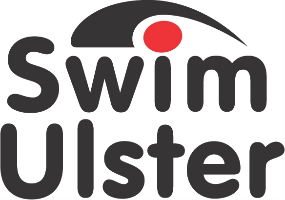 Nomination Form forSwim Ulster Performance Coach of the Year AwardsCLOSING DATE FRIDAY 18th OCTOBER 2019For 2018/19 seasonNomineeAchievements Impact  Dedication.Continuing Personal DevelopmentAdditional Supporting InformationDeclarationI hereby nominate     ___________________________________For Performance Coach of the year Award.I confirm the details given in support of this nomination are accurate.Signed   ___________________________________Position ___________________________________Club       ___________________________________PLEASE SEND TO;Ruth McQuillanruth@swimulster.netor post toRuth McQuillanSwim UlsterAurora Aquatic & Leisure Complex3 Valentine RdBangorBT20 4THNameClubEmailCoaching Qualifications
License NumberNumber of years coachingLevel of athletes coachedAttendance at Irish / Ulster Squad eventsNumber of athletes on Irish / Ulster squadsNational / International competitions attendedDetails of Achievements in 2018/19 seasonHow has this coach made a positive impact on the club / to the sport / to an individual during the 2018/19 season?Give details of the nominees dedication and their contribution to the club and sport of swimming Full time (paid)Part time (paid)As a volunteerNumber of hours coaching per weekPlease provide evidence of how the nominee has developed his or her skills as a coach and kept up to date. This could be by their attitude and commitment to CPD through e-learning and webinars, attending workshops, working with fellow coaches or other ways